           «Путешествие  в сказку» так называлась игровая программа для детей. Ребятишки с удовольствием отвечали на вопросы сказочной викторины, участвовали в «сказочных» играх и эстафетах. Все вместе составляли «сказочный» кроссворд. Ушли домой веселые, радостные и с призами.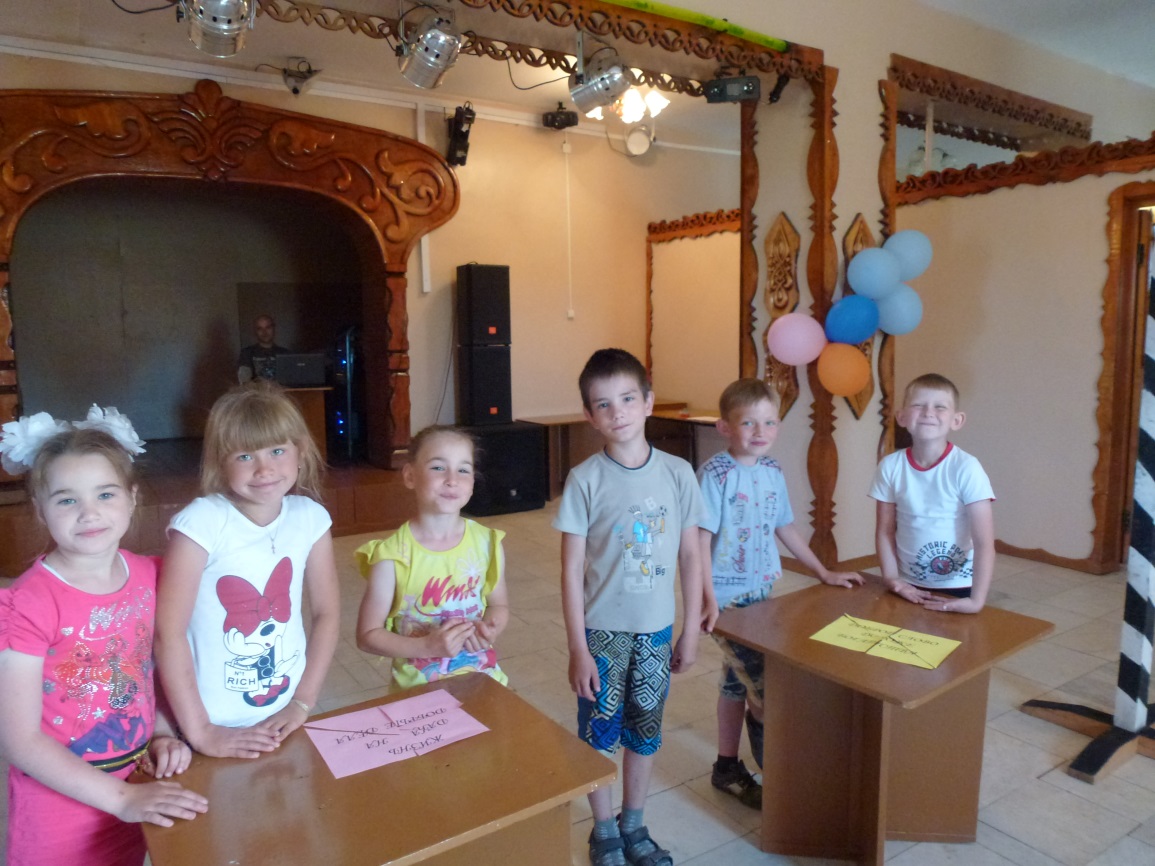 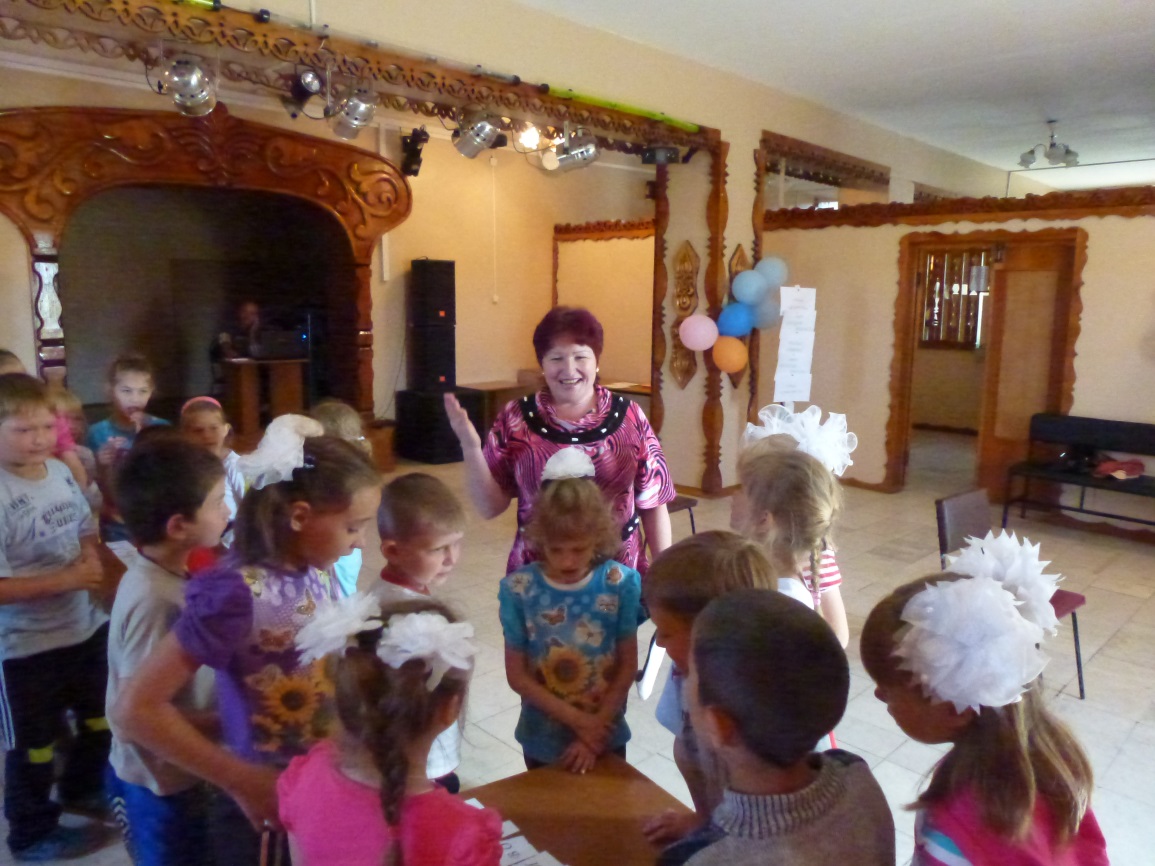 